  NQT Secondary Welcome Twilight 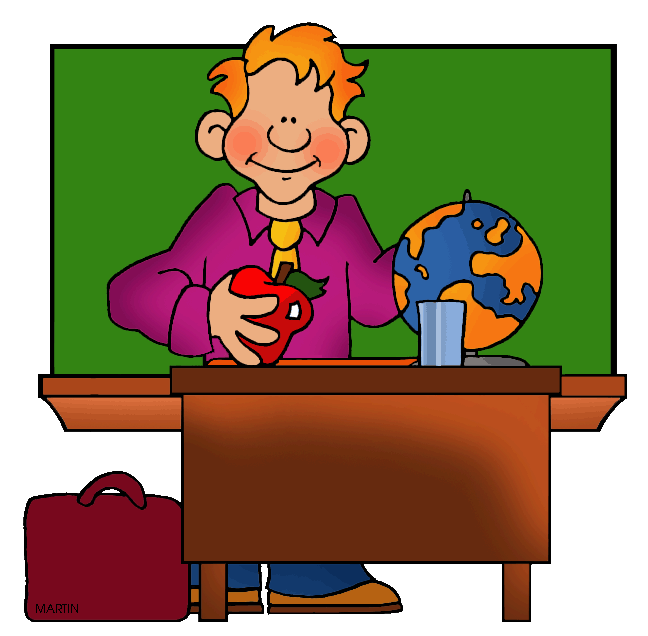 Venue:	Church House, DaresburyDate:    23rd November 2017	Time:   2pm -6pm (sandwich buffet tea will be provided)Cost: £25 for members of Family of Schools/£50 for non-membersLeader(s): Jill Kelly  Information: We look forward to welcoming our secondary NQT colleagues to the diocese of Chester and will explore what makes a church school distinctive: Christian values, ethos and what working in a church school means.The course will be co-delivered by Mr Paul McAleese, Deputy Headteacher of Sir Thomas Boteler High school.Booking FormTo confirm your booking, please detach this portion of the form and return to:Sandra Reynolds. Chester Diocesan Board of Education, Church House, 5500 Daresbury Park, Daresbury, Warrington, WA4 4GE e-mail: sandra.reynolds@chester.anglican.org*No later than:  *10/11/2017*Name of event:  NQT Primary Secondary DayCost: £25 for members of Family of Schools/£50 for non-members We are a member of the Family of Schools (please tick) School Name: Contact Address: Email address:Name (s) of delegate (s):Method of Payment (tick as appropriate) for non-membersCheque  made payable to Chester Diocesan Board of Education       Invoice              